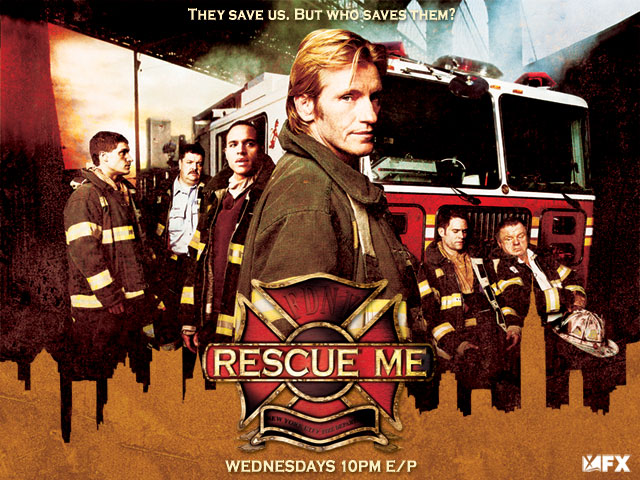 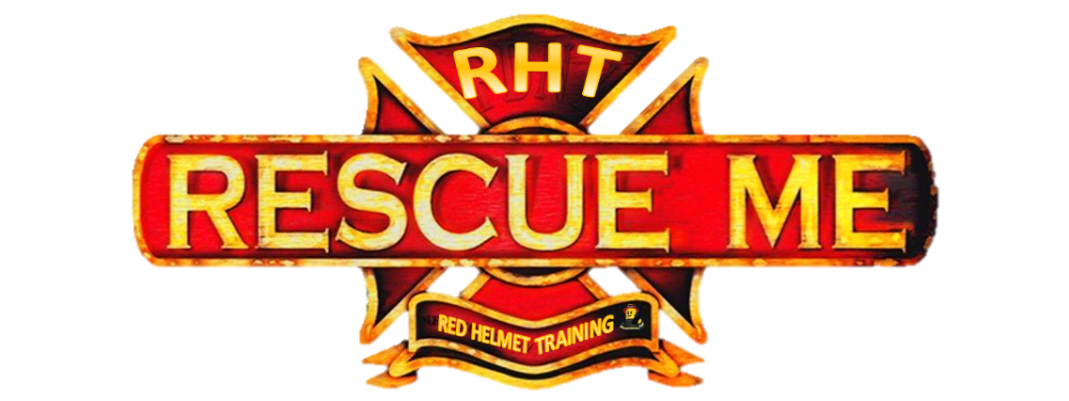 Rescue Me – Strategies and Tactics for Employee FiresThis program utilizes basic firefighting and incident command terminology to extinguish and prevent the employee fires as a Company Officer or first level Chief Officer. The fire service spends an enormous amount of time teaching us how to respond to fires but we usually fight more fires in the fire station then we do out in the streets. The program will first use the same size up process taught in our Strategies and Tactics courses to determine the strategy; BELOW ME.Building ProfileExtent of FireLocation of FireOccupancyWater SupplyMode of OperationExtra ResourcesThe workshop then utilizes tactics to solve the problem with RECEO VS. The course will look closely at Preventing Employee Fires, Installing Detection and Suppression Systems, Arson Fires, Conducting a Risk Assessment, Assuming or Passing Command, Command and Control of Employee Fires and After Action Reviews.The class is also filled with case studies, employee fire training videos and fire simulations.  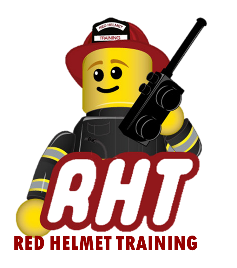 October 13th, 2020Registration is $75 for the full day workshop10601 Church Street #107, Rancho CucamongaTo register our website at www.RedHelmetTraining.com